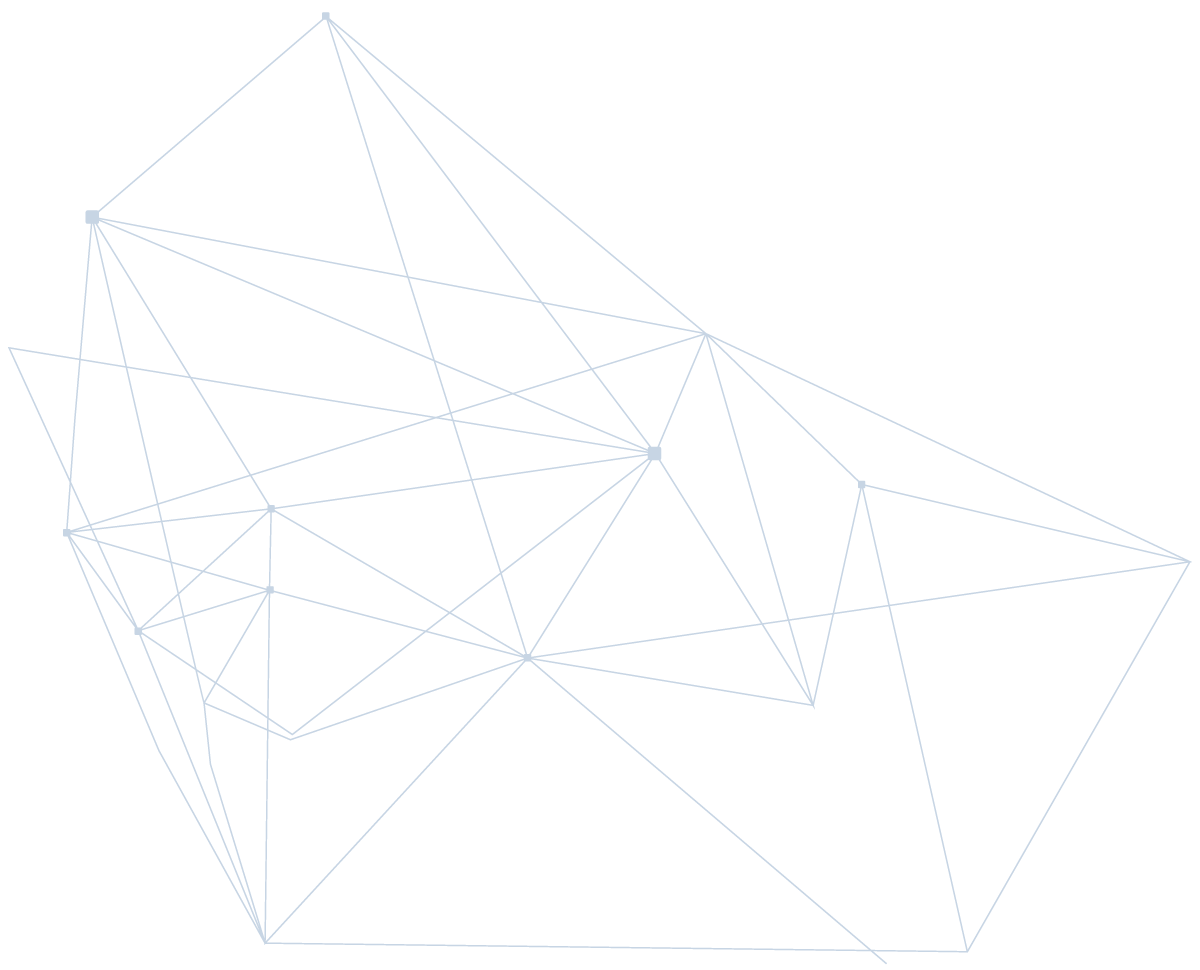 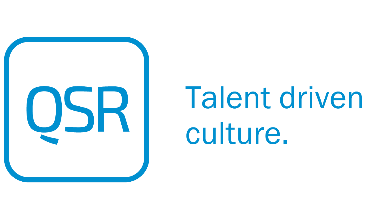 Estágio Profissional MarketingRefª: T202104A QSR encontra-se a recrutar para empresa cliente um candidato recém-formado na área de marketing para realização de estágio profissional. Será integrado/a no Departamento Comercial & Marketing da empresa e trabalhará em ambiente internacional, em estreita colaboração com as diferentes unidades de negócio e filiais da empresa.Localização: LisboaResponsabilidades:Sempre a dar suporte ao Departamento de Marketing e Comunicação na execução várias actividades, a saber:Apoio na definição de um plano de comunicação anual para todas as unidades de negócio da empresa;Mapear todos os eventos externos relevantes em 2021 (a nível mundial, europeu e local) e definir acções específicas para envolver e participar;Apoio na definição de canais e acções mediáticas adequadas para cada evento/iniciativa;Definir cronogramas e orçamentos;Definir KPI de desempenho a serem medidos regularmente, a fim de avaliar o desempenho e os benefícios do plano;Estabelecer relações com as principais organizações de comunicação social a nível nacional e internacional, particularmente em todos os países onde tematividade;Gerir todos os canais de comunicação da empresa (incluindo redes sociais,  website e os meios de comunicação social);Produzir/rever todo o material de marketing e promoção para o grupo;Planear e organizar a participação em eventos externos, tais como conferências e feiras, incluindo a produção de material promocional específico;Definir actividades de comunicação específicas destinadas a universidades e instituições de investigação, juntamente com recursos humanos, para sensibilizar a empresa e promover um fluxo adequado de CV;Requisitos:Recém-licenciado na área de Marketing Digital ou Comunicação (elegível para estágio profissional IEFP nível mestrado);Conhecimento dos fundamentos de comunicação estratégica digital;Domínio das principais ferramentas de comunicação digital (incluindo plataformas de redes sociais (como Linkedin, Instagram, Facebook, Twitter, youtube, etc) e de gestão das redes (ex. Hootsuite);Capacidade para a criação e gestão de conteúdos digitais (imagens, vídeos, stories, etc);Domínio das várias ferramentas de negócio do marketing digital (Facebook Ads,  Google Adwords);Domínio das várias ferramentas de análise de métricas  (SEO, Google Analytics, etc);Conhecimento de tecnologias de gestão de websites, como WordPress ou outros sistemas de gestão de conteúdos;Inglês e Espanhol fluente, falado e escrito;Espírito criativo, dinâmico e inovador;Autonomia, proatividade e capacidade de adaptação;Conhecimentos do sector Espacial serão considerados uma vantagem.Oferta: Bolsa de estágio IEFP (Mestrado) com duração de 9 meses.